Tic-Tac-Toe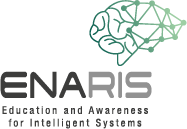 Zug 1: Du bist X, du beginnst. Setze in irgendeine Ecke.Zug 2: WENN möglich, setze in die gegenüberliegende Ecke vom Zug 1, SONST setze in eine beliebige freie Ecke.Zug 3 & 4: WENN es zwei X und ein Leerzeichen in einer Linie gibt, setze in dieses Feld – du hast gewonnen! SONST WENN es zwei Os und ein Leerzeichen in einer Linie gibt, setze in dieses Feld, SONST setze in eine beliebige freie Ecke.Zug 5: Setze in das freie Feld, es endet unentschieden.